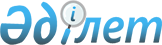 О внесении изменений в решение маслихата от 21 июля 2009 года № 178 "Об установлении единых ставок фиксированного налога"
					
			Утративший силу
			
			
		
					Решение маслихата города Аркалыка Костанайской области от 11 февраля 2010 года № 238. Зарегистрировано Управлением юстиции города Аркалыка Костанайской области 18 марта 2010 года № 9-3-126. Утратило силу решением маслихата города Аркалыка Костанайской области от 13 февраля 2018 года № 155
      Сноска. Утратило силу решением маслихата города Аркалыка Костанайской области от 13.02.2018 № 155 (вводится в действие по истечении десяти календарных дней после дня его первого официального опубликования).
      В соответствии с пунктом 2 статьи 422 Кодекса Республики Казахстан "О налогах и других обязательных платежах в бюджет (Налоговый кодекс)" Аркалыкский городской маслихат РЕШИЛ:
      1. Внести в решение маслихата "Об установлении единых ставок фиксированного налога" от 21 июля 2009 года № 178 (зарегистрированное в Реестре государственной регистрации нормативных правовых актов за № 9-3-113, опубликованное 28 августа 2009 года в газете "Торгай")
      следующие изменения:
      в приложении к указанному решению:
      в строке 3 цифру "5" заменить цифрой "2";
      в строке 4 цифру "8" заменить цифрой "3".
      2. Настоящее решение вводится в действие по истечении десяти календарных дней после дня его первого официального опубликования.
					© 2012. РГП на ПХВ «Институт законодательства и правовой информации Республики Казахстан» Министерства юстиции Республики Казахстан
				
Председатель внеочередной сессии
Аркалыкского городского маслихата
Т. Уайсов
Секретарь Аркалыкского
городского маслихата
К. Агуанов
СОГЛАСОВАНО:
Начальник государственного учреждения
"Налоговое управление по городу Аркалыку
налогового Департамента по Костанайской
области налогового комитета Министерства
финансов Республики Казахстан"
________________ Е.Карбозов